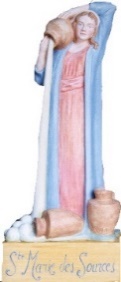  Paroisse SAINTE MARIE des SOURCESCALENDRIER DES ASSEMBLEES pour le MOIS de MAI  2023  LUNDI 1er  MAI : 		PEYROULES FÊTE PATRONALE DE SAINT PIERRE DE VERONE jj			 	LA FOUX Office du matin				PEYROULES MESSE 	 				16h	LA BATIE Office du soir								   5ème dimanche de PâquesSAMEDI 6  MAI :		17h	VALDEROURE	MESSE Anticipée jlm17h	SAINT-VALLIER	MESSE gsDIMANCHE 7  MAI :	 SAINT-VALLIER- PELERINAGE à SAINT JEAN de LA SIAGNE gs9h	à la Croix de Saint Roch Ouverture du Pèlerinage départ à pieds            arrêts aux oratoires et calvaires, Bénédiction du terroir     MESSE VOTIVE près de la Chapelle Saint Jean puis repas tiré des sacs  9h30	CABRIS 		MESSE 								                                                           	 11h	SAINT CEZAIRE	MESSE 6ème dimanche de PâquesSAMEDI 13 MAI :                     10h	SAINT CEZAIRE	BAPTÊME pour Stanislas BIBIANO jj 11h	SAINT-CEZAIRE	BAPTÊME pour Syanna GELLE 17h	VALDEROURE	MESSE Anticipée jlm 17h	SAINT-VALLIER	MESSE avec les enfants et leurs familles gsDIMANCHE 14 MAI :	                9h30	CABRIS 		MESSE gs 11h	SAINT CEZAIRE	MESSE gsl’AscensionMERCREDI 17 MAI :		 17h	SAINT-VALLIER	MESSE anticipée de l’Ascension gsJEUDI 18 MAI de l’ASCENSION : 9h30	CABRIS 		MESSE gs 11h	SAINT CEZAIRE	MESSE gs	7ème   dimanche de PâquesSAMEDI 20 MAI :                     16h      GARS FETE PATRONALE de SAINT PANCRACE MESSE et Procession jj17h	VALDEROURE	MESSE Anticipée jlm17h	SAINT-VALLIER	MESSE  gsDIMANCHE 21 MAI :	               9h30	CABRIS 		MESSE gs								                                                             	 11h	SAINT CEZAIRE	MESSE gs 11h	ESCRAGNOLLES	Fête Patronale de Saint Pons  MESSE jjLa PENTECÔTESAMEDI 27 MAI :                     9h30	SAINT-CEZAIRE	BAPTÊME pour Emmy et Lyna GRECO 10h	SERANON Notre-Dame de Gratemoine : BAPTÊME pour Nina				                                                                                     Et Mariage pour Laura ALVAREZ et David KISYLYTZKO jj11h	SAINT-CEZAIRE 	BAPTÊME pour Athena GARDINAL																		                                                                       16h	La DOIRE : MARIAGE pour Mélissa INGARGIOLA et Pierre-Aimé CARLAVAN jj17h	SAINT-VALLIER	MESSE gs18h	VALDEROURE Chapelle Saint Léonce FÊTE PATRONALE de Saint LEONCE			        				             Messe et Bénédiction du terroir jlm et jjDIMANCHE 28 MAI :	  	9h30	CABRIS 		MESSE gs    						                                                                       11h	SAINT CEZAIRE	MESSE gs					                                                  	15h	ESCRAGNOLLES	BAPTÊME pour Raphaël DI MASSO jj     LUNDI 29 MAI de PENTECÔTE : A SAINT-CEZAIRE PELERINAGE à SAINT SATURNIN des VEYANS							                                                     11h	MESSE en la Chapelle SAINT SATURNIN  gsLa Sainte TRINITESAMEDI 3 JUIN 		10h	ANDON 	BAPTÊME pour Giani DEGIORGIS jj						   				12h30	CABRIS	BAPTÊME pour Emilie CHOCCI17h	VALDEROURE	MESSE Anticipée jlm	17h	SAINT-VALLIER	MESSE gsDIMANCHE 4 JUIN : 	9h30	CABRIS		MESSE gs                               	11h	SAINT CEZAIRE 	MESSE gs  Les prêtres de la Paroisse : Gustave SODOGAS Curé : Tel 06.12.21.45.48- e.mail : sodogustave@yahoo.fr Jean-Luc MAGNIN : Tel : 06.74.24.03.31  Jacky JOBERT: Tel : 04.93.60.43.05- (mobile :06.87.22.58.94) e.mail paroisse.marie.des.sources@orange.fr                                   notre Site Internet : WWW.MARIEDESSOURCES.FR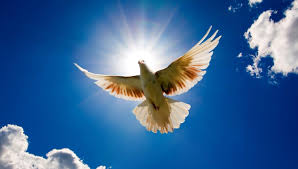 